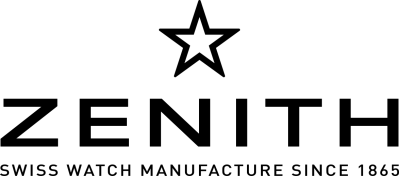 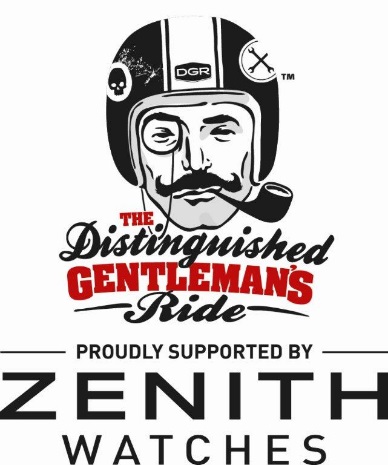 Distinguished Gentleman’s Ride edición 2017: ¡récord batido, un rotundo éxito!95 países. 600 ciudades. Más de 70 000 gentlemen con sus motocicletas clásicas reunidos por una buena causa.Un evento apoyado por Zenith en beneficio de la Fundación Movemberpara la investigación contra el cáncer de próstata.Zenith ha apoyado la reunión en todo el mundo y ha creado para la ocasión un magnífico reloj PILOT TON-UP grabado con la imagen de la Distinguished Gentleman’s Ride.El ejemplar «N.º 0» se ha vendido en subasta por 7500 euros a un generoso donante durante una elegante velada de gala celebrada ayer en Milán, que contó con la presencia de Julien Tornare, CEO de Zenith y de Mark Hawwa, fundador del evento.Le Locle, 26 de septiembre de 2017. Un evento con un alcance sin precedentes en el universo del vintage biking. El pasado domingo 24 de septiembre de 2017, en más de 600 ciudades de 95 países, 70 000 gentlemen se dieron cita un mismo día, subidos a sus motocicletas clásicas, para ayudar a sostener la investigación contra el cáncer de próstata apoyando a la Fundación Movember.¿El punto en común? Todas serán motos antiguas, café racers, bobbers, scramblers y otras excepcionales motos personalizadas, que recorrerán las carreteras pisando los adoquines en festivos desfiles, en un ambiente muy chic. ¿El objetivo? Recaudar fondos. Un evento en beneficio de la Fundación Movember para la investigación contra el cáncer de próstata que ha superado este año la barrera simbólica de los 5 millones de dólares (el evento ha recaudado ya más de 8 millones de dólares desde su creación en 2012 por el australiano Mark Hawwa). Entre los personajes famosos que han participado en la edición de 2017 se encuentran el actor americano Eric C. Olsen (de la serie Navy: Investigación criminal - Los Ángeles), el actor australiano Jai Courtney y el blogger de moda Mariano Di Vaio (DGR en Milán) con sus motos.Elegancia y generosidad: Zenith está orgulloso y feliz de apoyar este evento benéfico internacional por segundo año consecutivo. Para conmemorar la reunión y rendir homenaje a los generosos donantes, la manufactura relojera suiza ha producido seis ejemplares especiales numerados del reloj Pilot Ton-Up, todos ellos con el sello de la DGR 2017: una celebración del diseño atemporal y la mecánica eterna en favor de una buena causa. Cinco de ellos se han entregado como obsequio a los donantes y el ejemplar especial «N.° 0» se ha subastado por 7500 euros a beneficio de la fundación durante una velada de excepción celebrada en Milán. Relaciones con la prensaMarine Lemonnier-Brennan – Directora internacional de RR. PP. de ZENITHmarine.lemonnier@zenith-watches.com – Tel. +41 79 389 67 62